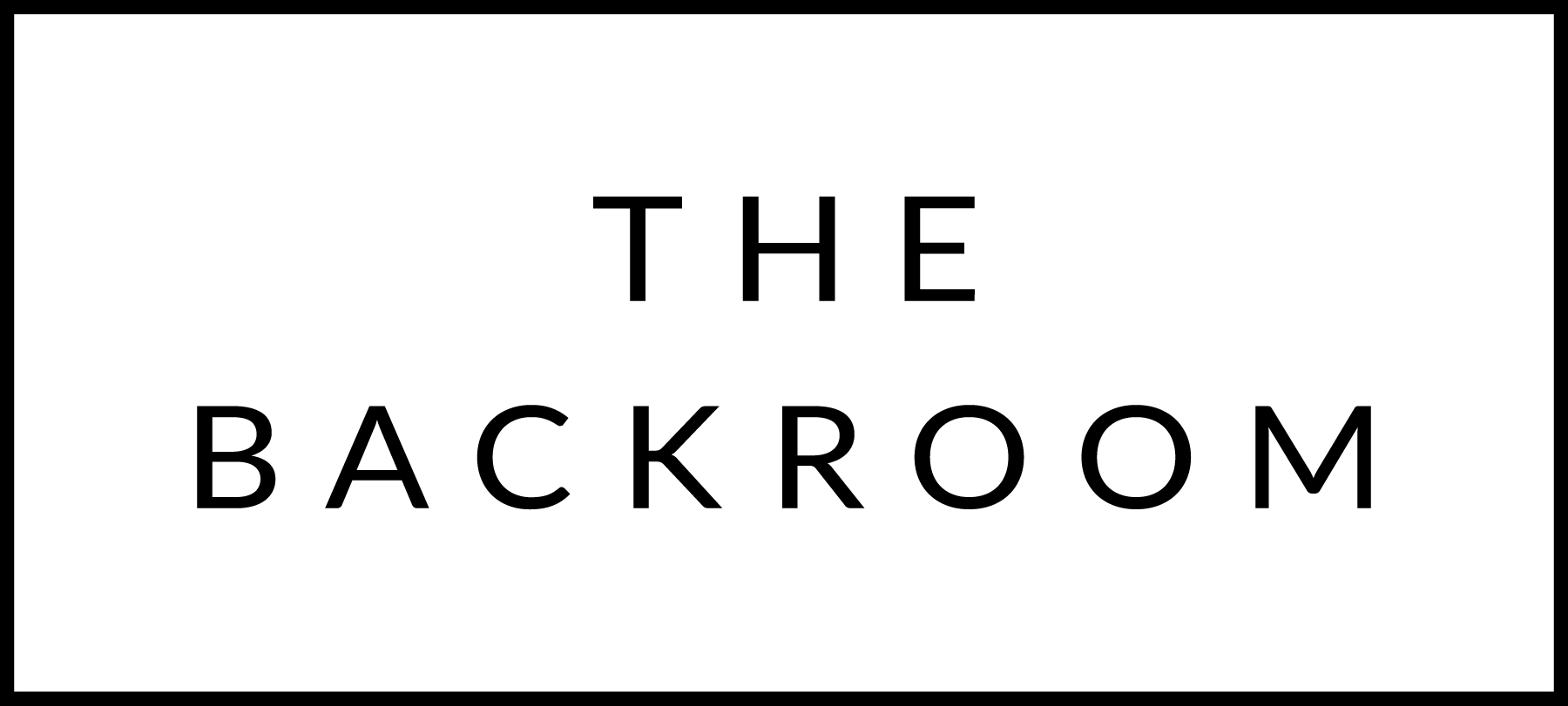 February 9 & 10, 2019COCKTAIL HOUR SNACKSCast Iron PizzasButtered Tomato & MozzarellaShrimp ScampiTarte FlambeFIRSTTuna & Celery Root Spring RollAvocado Puree, Sesame Soy GingerTHE MAIN EVENT“Cassoulet”Duck Confit, Braised Pork, ProsciuttoCrispy CrumbsFOR THE TABLEBraised SpinachDESSERTBrownie Sundae